Sosiaali- ja terveysalan perustutkinto, lähihoitajaToimintakyvyn ylläpitäminen ja edistäminen vammaistyössä, 40 osp

Voimassa 1.8.2018 alkaen.Opiskelija työskentelee sosiaali- ja terveysalan työn säädösten, toimintaperiaatteiden, arvojen ja eettisten periaatteiden mukaan.Opiskelija suunnittelee työtään ja tekee yhteistyötä työryhmän ja verkoston kanssa.Opiskelija suunnittelee, toteuttaa ja arvioi vammaisen asiakkaan toimintakyvyn ylläpitämistä ja edistämistä.Opiskelija toimii vuorovaikutuksessa vammaisen asiakkaan ja hänen läheistensä kanssa.  Opiskelija käyttää alan työmenetelmiä, -välineitä ja materiaaleja vammaisen asiakkaan toimintakyvyn ylläpitämisessä ja edistämisessä sekä lääkehoidossa.Opiskelija ylläpitää ja edistää turvallisuutta, työkykyään ja työhyvinvointiaan.Opiskelija arvioi mahdollisuuksiaan toimia hyvinvointialan yrittäjänä.Opiskelija arvioi mahdollisuuksiaan toimia hyvinvointialan yrittäjänä. Opiskelija arvioi ja kehittää toimintaansa.ArviointiAmmattitaidon osoittamistavat Opiskelija osoittaa ammattitaitonsa näytössä lähihoitajan käytännön työtehtävissä ylläpitäen ja edistäen vammaisen toimintakykyä toimimalla ympäristössä, jossa vammaiset ihmiset asuvat, opiskelevat, tekevät työtä, ovat hoidettavina, kuntoutumassa tai palveluiden käyttäjinä. Siltä osin kuin tutkinnon osassa vaadittua ammattitaitoa ei voida arvioida näytön perusteella, ammattitaidon osoittamista täydennetään yksilöllisesti muilla tavoin. 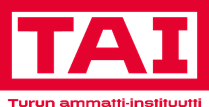 TYYDYTTÄVÄ T1 (T2)HYVÄ H3 (H4)KIITETTÄVÄ (K5)Opiskelija Opiskelija Opiskelija toimii asiakkaan perus- ja ihmisoikeuksia kunnioittaennoudattaa kasvatus-, sosiaali- ja terveysalan säädöksiä ja määräyksiätoimii ammatin arvojen ja lähihoitajan eettisten ohjeiden mukaisestinoudattaa tietosuojaa ja salassapitoa sekä hallinto- ja julkisuuslain periaatteitatyöskentelee omavalvontamääräysten ja laatusuositusten mukaisestitoimii kestävän kehityksen periaatteiden mukaisestitoimii asiakkaan perus- ja ihmisoikeuksia kunnioittaennoudattaa kasvatus-, sosiaali- ja terveysalan säädöksiä ja määräyksiä perustellen toimintaansatoimii ammatin arvojen ja lähihoitajan eettisten ohjeiden mukaisesti perustellen toimintaansanoudattaa tietosuojaa ja salassapitoa sekä hallinto- ja julkisuuslain periaatteitatyöskentelee omavalvontamääräysten ja laatusuositusten mukaisesti ja perustelee toimintaansatoimii kestävän kehityksen periaatteiden mukaisesti ja perustelee toimintaansatoimii asiakkaan perus- ja ihmisoikeuksia kunnioittaennoudattaa kasvatus-, sosiaali- ja terveysalan säädöksiä ja määräyksiä perustellen monipuolisesti toimintaansatoimii ammatin arvojen ja lähihoitajan eettisten ohjeiden mukaisesti perustellen toimintaansa monipuolisestinoudattaa tietosuojaa ja salassapitoa sekä hallinto- ja julkisuuslain periaatteitatyöskentelee omavalvontamääräysten ja laatusuositusten mukaisesti, perustelee toimintaansa sekä tekee kehittämisehdotuksiatoimii kestävän kehityksen periaatteiden mukaisesti, perustelee toimintaansa ja tekee kehittämisehdotuksia.TYYDYTTÄVÄ T1 (T2)HYVÄ H3 (H4)KIITETTÄVÄ (K5)Opiskelija Opiskelija Opiskelija suunnittelee päivittäiset työtehtävänsä yhteistyössä työryhmän kanssatekee työhönsä liittyviä valintoja ja päätöksiä työryhmän kanssatoimii moniammatillisen työryhmän ja verkoston jäsenenä noudattaen suunnitelmia ja sopimuksiaviestii työryhmässä ja verkostossa ammatillisestinoudattaa työpaikan ohjeita työntekijän viestinnästä, sosiaalisen median käytöstä ja imagollisesta markkinoinnistasuunnittelee työtehtävänsä asiakkaiden tarpeiden ja tilanteiden perusteella yhteistyössä työryhmän kanssatekee työhönsä liittyviä valintoja ja päätöksiä sekä ratkaisee ongelmia yhteistyössä työryhmän kanssatuntee eri ammattiryhmien tehtäviä ja vastuualueita sekä toimii vastuullisesti moniammatillisen työryhmän ja verkoston jäsenenäviestii työryhmässä ja verkostossa ammatillisesti ja tavoitteellisestinoudattaa työpaikan ohjeita työntekijän viestinnästä, sosiaalisen median käytöstä ja imagollisesta markkinoinnistasuunnittelee toimintaansa joustavasti asiakkaiden tarpeiden ja tilanteiden perusteella sekä ennakoi tulevaa toimintaa yhteistyössä työryhmän ja verkoston kanssatekee työhönsä liittyviä valintoja ja päätöksiä sekä ratkaisee ongelmia yhteistyössä työryhmän kanssa perustellen toimintaansatuntee monipuolisesti eri ammattiryhmien tehtäviä ja vastuualueita sekä toimii aktiivisesti moniammatillisen työryhmän ja verkoston jäsenenäviestii työryhmässä ja verkostossa ammatillisesti ja tavoitteellisesti perustellen näkemyksiäännoudattaa työpaikan ohjeita työntekijän viestinnästä, sosiaalisen median käytöstä ja imagollisesta markkinoinnista.TYYDYTTÄVÄ T1 (T2)HYVÄ H3 (H4)KIITETTÄVÄ (K5)Opiskelija Opiskelija Opiskelija hankkii tietoa asiakkaan toimintakyvystä ja tuen tarpeista hyödyntäen tietoa vammaisuuden eri muodoista, vammaisuuteen liittyvistä lisävammoista ja sairauksistakäyttää vammaisen asiakkaan toimintakyvyn kuvaamiseen jotakin tiedonkeruumenetelmäätuntee asiakassuunnitelman tekoprosessin ja osallistuu suunnitteluun lähihoitajan vastuualueella yhteistyössä asiakkaan, lähiverkoston ja työryhmän kanssatyöskentelee asiakassuunnitelman tavoitteiden mukaanraportoi ja kirjaa ymmärrettävästi asiakkaan vointiin ja toimintakykyyn liittyviä havaintoja voimavaralähtöisesti ja asiakasturvallisuutta vaarantamattaarvioi suunnitelman toteutumista ja muuttaa toimintaansa saamansa palautteen perusteellahankkii tietoa asiakkaan toimintakyvystä ja tuen tarpeista hyödyntäen tietoa vammaisuuden eri muodoista sekä vammaisuuteen liittyvistä lisävammoista ja sairauksista ja asiakkaan elämänkulustakäyttää vammaisen asiakkaan toimintakyvyn kuvaamiseen eri tiedonkeruumenetelmiätuntee asiakassuunnitelman tekoprosessin ja osallistuu aktiivisesti suunnitteluun lähihoitajan vastuualueella yhteistyössä asiakkaan, lähiverkoston ja työryhmän kanssa tukien asiakkaan ja lähiverkoston osallisuuttatyöskentelee asiakassuunnitelman tavoitteiden mukaisesti ja viestii havainnoistaan työryhmälle ja verkostolleraportoi ja kirjaa sujuvasti asiakkaan vointiin ja toimintakykyyn liittyviä havaintoja voimavaralähtöisesti ja asiakasturvallisuutta vaarantamattaarvioi yhdessä asiakkaan, lähiverkoston ja työryhmän kanssa suunnitelman toteutumista muuttaen toimintaansa arvioinnin perusteellahankkii monipuolisesti tietoa asiakkaan toimintakyvystä ja tuen tarpeista hyödyntäen tietoa vammaisuuden eri muodoista sekä vammaisuuteen liittyvistä lisävammoista, sairauksista sekä asiakkaan elämänkulustakäyttää vammaisen asiakkaan toimintakyvyn kuvaamiseen monipuolisesti eri tiedonkeruumenetelmiätuntee asiakassuunnitelman tekoprosessin ja osallistuu siihen lähihoitajan vastuualueella yhteistyössä asiakkaan, lähiverkoston ja työryhmän kanssa tukien monipuolisesti asiakkaan ja lähiverkoston osallisuuttatyöskentelee aktiivisesti ja joustavasti asiakassuunnitelman tavoitteiden mukaisesti ja viestii havainnoistaan työryhmälle ja verkostolleraportoi ja kirjaa aktiivisesti ja monipuolisesti asiakkaan vointiin ja toimintakykyyn liittyviä havaintoja voimavaralähtöisesti ja asiakasturvallisuutta vaarantamattaarvioi asiakkaan, lähiverkoston ja työryhmän kanssa kokonaisvaltaisesti suunnitelman toteutumista muuttaen toimintansa arvioinnin perusteellaTYYDYTTÄVÄ T1 (T2)HYVÄ H3 (H4)KIITETTÄVÄ (K5)Opiskelija Opiskelija Opiskelija kohtaa asiakkaan ja hänen lähiverkostonsa arvostavasti, kuuntelee ja osoittaa kiinnostusta ja reagoi asiakkaan vuorovaikutusaloitteisiinhavainnoi asiakkaan ilmeitä, eleitä ja olemuskieltähuomioi omien eleiden ja olemuskielen vaikutusta vuorovaikutuksessahavainnoi asiakkaan vuorovaikutustaitoja ja mukauttaa ilmaisuaan hyödyntäen tietoa vammaisuuden vaikutuksista vuorovaikutus- ja kommunikointitaitoihinantaa asiakkaalle aikaa, tilaa ja tukea ilmaista asiansa ja varmistaa ymmärretyksi tulemistakäyttää selkokieltä sekä puhetta tukevia ja korvaavia kommunikointikeinojakohtaa asiakkaan ja hänen lähiverkostonsa arvostavasti, kuuntelee ja osoittaa kiinnostusta sekä vastaa tarkoituksenmukaisesti asiakkaan erilaisiin vuorovaikutusaloitteisiinhavainnoi asiakkaan ilmeitä, eleitä ja olemuskieltä ja tulkitsee asiakkaan olemuskieltä työryhmän kanssahavainnoi omien eleiden ja olemuskielen vaikutusta vuorovaikutuksessa ja kehittää sanattoman viestinnän taitojahavainnoi asiakkaan vuorovaikutustaitoja ja mukauttaa ilmaisuaan asiakkaan kommunikointitaitoja vastaavaksi hyödyntäen tietoa vammaisuuden vaikutuksista vuorovaikutus- ja kommunikointitaitoihinantaa asiakkaalle aikaa, tilaa ja tukea ilmaista asiansa ja varmistaa ymmärretyksi tulemista eri keinoja käyttäenkäyttää selkokieltä sekä puhetta tukevia ja korvaavia kommunikointikeinoja ja ohjaa asiakasta ja lähiverkostoa niiden käytössäkohtaa asiakkaan ja hänen lähiverkostonsa arvostavasti, kuuntelee ja osoittaa kiinnostusta sekä vastaa tarkoituksenmukaisesti asiakkaan erilaisiin vuorovaikutusaloitteisiin luoden mahdollisuuksia vuorovaikutuksen jatkumisellehavainnoi asiakkaan ilmeitä, eleitä ja olemuskieltä ja tulkitsee asiakkaan olemuskieltä työryhmän kanssa osoittaen herkkyyttä viestien tulkinnassahyödyntää viestinnässään tietoisesti ja tavoitteellisesti ele- ja olemuskieltä perustellen toimintaansa tiedolla kommunikoinnin ja vuorovaikutustaitojen kehittymisestähavainnoi asiakkaan vuorovaikutustaitoja ja mukauttaa ilmaisuaan asiakkaan kommunikointitaitoja vastaavaksi perustellen toimintaansa tiedolla vammaisuuden vaikutuksista vuorovaikutus- ja kommunikointitaitoihinturvaa asiakkaan oikeuden ilmaista asiansa eri tilanteissa ja varmistaa ymmärretyksi tulemista eri keinoja käyttäenkäyttää sujuvasti selkokieltä tai puhetta tukevia ja korvaavia kommunikointikeinoja ja ohjaa asiakasta ja lähiverkostoa niiden käytössä.TYYDYTTÄVÄ T1 (T2)HYVÄ H3 (H4)KIITETTÄVÄ (K5)Opiskelija Opiskelija Opiskelija Päivittäisissä toiminnoissa ja kodinhoidossa ohjaaminenPäivittäisissä toiminnoissa ja kodinhoidossa ohjaaminenPäivittäisissä toiminnoissa ja kodinhoidossa ohjaaminenohjaa ja tukee eri-ikäisiä asiakkaita päivittäisissä toiminnoissa ja kodinhoitoon liittyvissä tehtävissä huomioiden asiakkaiden toimintakyvyntyöskentelee voimavaralähtöisestiottaa toiminnassaan huomioon asiakkaan kulttuuriset, uskonnolliset ja eettiset tavattukee asiakasta uusien asioiden oppimisessa ja taitojen vahvistamisessa sekä ohjaa hyödyntämään niitä arjessaohjaa ja tukee eri-ikäisiä asiakkaita yksilöllisesti päivittäisissä toiminnoissa ja kodinhoitoon liittyvissä tehtävissä huomioiden asiakkaiden toimintakyvyntyöskentelee voimavaralähtöisesti ja vahvistaa asiakkaan aktiivista toimijuuttaottaa toiminnassaan huomioon yksilöllisesti asiakkaan kulttuuriset, uskonnolliset ja eettiset tavattukee asiakasta yksilöllisesti uusien asioiden oppimisessa ja taitojen vahvistamisessa sekä ohjaa hyödyntämään niitä arjessaohjaa ja tukee eri-ikäisiä asiakkaita yksilöllisesti päivittäisissä toiminnoissa ja kodinhoitoon liittyvissä tehtävissä ottaen huomioon asiakkaiden mielipiteet, tavat sekä toimintakyvyntyöskentelee voimavaralähtöisesti ja vahvistaa asiakkaan aktiivista toimijuutta kaikissa arjentilanteissaottaa toiminnassaan kokonaisvaltaisesti huomioon asiakkaan kulttuuriset, uskonnolliset ja eettiset tavat perustellen toimintaansatukee yksilöllisesti ja monipuolisesti uusien asioiden oppimisessa ja taitojen vahvistamisessa sekä ohjaa hyödyntämään niitä arjessa.Apuvälineiden käytössä ja huollossa ohjaaminenApuvälineiden käytössä ja huollossa ohjaaminenApuvälineiden käytössä ja huollossa ohjaaminentuntee erilaisia apuvälineitä ja niiden hankintaprosessinhavainnoi ympäristön esteettömyyttä ja apuvälineiden tarvettaohjaa asiakasta apuvälineiden käytössä ja huollossaohjaa asiakasta tietotekniikan käytössä ja teknologian hyödyntämisessätuntee monipuolisesti erilaisia apuvälineitä ja niiden hankintaprosessinhavainnoi ympäristön esteettömyyttä ja keskustelee asiakkaan ja hänen läheistensä kanssa ympäristön toimivuudesta ja apuvälineiden tarpeestaohjaa asiakasta apuvälineiden käytössä ja huollossa sekä viestii työryhmälle mahdollisista muutostarpeistamotivoi ja ohjaa asiakasta tietotekniikan käytössä ja teknologian hyödyntämisessätuntee monipuolisesti erilaisia apuvälineitä ja niiden hankintaprosessin soveltaen tietoa yksilöllisesti asiakastilanteessahavainnoi asiakaslähtöisesti ympäristön esteettömyyttä ja keskustelee asiakkaan ja hänen läheistensä kanssa ympäristön toimivuudesta ja apuvälineiden tarpeestaohjaa asiakasta yksilöllisesti apuvälineiden käytössä ja huollossa sekä viestii aktiivisesti työryhmälle havainnoistaan sekä mahdollisista muutostarpeistamotivoi ja ohjaa aktiivisesti asiakasta tietotekniikan käytössä ja teknologian hyödyntämisessä.Lääkehoidon toteuttaminenLääkehoidon toteuttaminenLääkehoidon toteuttaminentoimii oman vastuualueensa mukaisesti sekä turvallisesti yksikön ja asiakkaan lääkehoitosuunnitelmaa noudattaentietää yleisimpien lääketietokantojen toimintaperiaatteet ja hyödyntää niitä työssäänkäsittelee, annostelee ja antaa lääkkeet virheettömästi ja turvallisesti asiakkaalleottaa huomioon lääkkeiden antoon liittyvät yksilölliset erityiskysymyksettekee virheettömästi annoslaskut sekä yksikönmuunnoksetohjaa asiakasta ja hänen lähiverkostoa työyksikön ohjeiden mukaisesti sähköisen lääkemääräyksen tulkinnassa, voimassaoloajassa, lääkkeiden käytössä, säilyttämisessä ja hävittämisessä sekä tietää tavallisimmat vammaistyössä käytettävät lääkkeettietää ja tarkkailee tavallisimpien asiakkaiden käytössä olevien lääkkeiden vaikutuksia, yhteisvaikutuksia ja monilääkityksiä ja tunnistaa yleisimpiä haitta- ja sivuvaikutuksia sekä huomioi mahdollisten lääkkeiden väärinkäytön ilmiöt ja tiedottaa niistä suullisesti työryhmässätoimii oman vastuualueensa mukaisesti sekä turvallisesti yksikön ja asiakkaan lääkehoitosuunnitelmaa noudattaenkäyttää yleisimpiä lääketietokantoja, ymmärtää niiden toimintaperiaatteet ja hyödyntää niitä työssäänkäsittelee, annostelee ja antaa lääkkeet virheettömästi ja turvallisesti asiakkaalleottaa huomioon lääkkeiden antoon liittyvät yksilölliset erityiskysymyksettekee virheettömästi annoslaskut sekä yksikönmuunnoksetohjaa asiakasta ja hänen lähiverkostoaan työyksikön ohjeiden mukaisesti sähköisen lääkemääräyksen tulkinnassa, voimassaoloajassa, lääkkeiden käytössä, säilyttämisessä ja hävittämisessä sekä tietää vammaistyössä käytettävät lääkkeettietää ja tarkkailee tavallisimpien asiakkaiden käytössä olevien lääkkeiden vaikutuksia, yhteisvaikutuksia ja monilääkityksiä, tunnistaa yleisimpiä haitta- ja sivuvaikutuksia, huomioi mahdolliset lääkkeiden väärinkäytön ilmiöt ja tiedottaa niistä työryhmässä ja ehkäisee niitätoimii oman vastuualueensa mukaisesti sekä turvallisesti yksikön ja asiakkaan lääkehoitosuunnitelmaa noudattaenkäyttää lääketietokantoja, ymmärtää niiden toimintaperiaatteet ja hyödyntää niitä aktiivisesti työssäänkäsittelee, annostelee ja antaa lääkkeet virheettömästi ja turvallisesti asiakkaalleottaa huomioon lääkkeiden antoon liittyvät yksilölliset erityiskysymyksettekee virheettömästi annoslaskut sekä yksikönmuunnoksetohjaa aktiivisesti asiakasta ja hänen lähiverkostoaan työyksikön ohjeiden mukaisesti sähköisen lääkemääräyksen tulkinnassa, voimassaoloajassa, lääkkeiden käytössä, säilyttämisessä ja hävittämisessä sekä tietää monipuolisesti vammaistyössä käytettävät lääkkeettietää, tarkkailee ja perustelee tavallisimpien asiakkaiden käytössä olevien lääkkeiden vaikutuksia, yhteisvaikutuksia ja monilääkityksiä, tunnistaa yleisimpiä haitta- ja sivuvaikutuksia, huomioi mahdolliset lääkkeiden väärinkäytön ilmiöt ja tiedottaa niistä työryhmässä ja ehkäisee niitä.Terveyden ja toimintakyvyn edistämisessä ohjaaminenTerveyden ja toimintakyvyn edistämisessä ohjaaminenTerveyden ja toimintakyvyn edistämisessä ohjaaminenhavainnoi asiakkaan yleisvointia ja terveydentilaa sekä tiedottaa havainnoistaanhavainnoi asiakkaan ravitsemustilaa ja nestetasapainoa, ohjaa asiakasta terveyttä edistävään ravitsemukseen ja hoitaa työryhmän jäsenenä ravitsemuksen erityistilanteitaohjaa ja auttaa asiakasta suunhoidossatoteuttaa turvallisesti asiakkaan perushoitoon liittyvät toimenpiteet työryhmän ohjeiden mukaanvalmistaa asiakkaan hoitotoimenpiteisiin ja tutkimuksiinohjaa asiakasta edistämään omaa terveyttään ja toimintakykyääntoteuttaa työryhmän jäsenenä asiakkaan asento- ja liikehoitoa annettujen ohjeiden mukaanohjaa asiakasta arkiliikkumiseen ja fyysisen toimintakyvyn ylläpitoon ja edistämiseenohjaa ja tukee asiakasta rentoutumisessa käyttäen erilaisia menetelmiähavainnoi säännöllisesti asiakkaan yleisvointia ja terveydentilaa sekä tiedottaa havainnoistaanhavainnoi säännöllisesti asiakkaan ravitsemustilaa ja nestetasapainoa, ohjaa ja motivoi asiakasta terveyttä edistävään ravitsemukseen ja hoitaa ravitsemuksen erityistilanteitaohjaa ja avustaa asiakasta suunhoidossa ja motivoi omahoitoon toteuttaa turvallisesti asiakkaan perushoitoon liittyvät toimenpiteetvalmistaa asiakkaan hoitotoimenpiteisiin ja tutkimuksiin huomioiden asiakkaan yksilölliset tarpeetohjaa ja motivoi asiakasta edistämään omaa terveyttään ja toimintakykyään ja toteuttaa säännöllisesti asiakkaan asento- ja liikehoitoaohjaa ja motivoi asiakasta arkiliikkumiseen sekä fyysisen toimintakyvyn ylläpitoon ja edistämiseenohjaa ja tukee asiakasta rentoutumisessa käyttäen monipuolisesti erilaisia menetelmiähavainnoi säännöllisesti ja kokonaisvaltaisesti asiakkaan yleisvointia ja terveydentilaa sekä tiedottaa havainnoistaanhavainnoi säännöllisesti ja kokonaisvaltaisesti asiakkaan ravitsemustilaa ja nestetasapainoa, ohjaa ja motivoi asiakasta yksilöllisesti terveyttä edistävään ravitsemukseen ja hoitaa ravitsemuksen erityistilanteitaohjaa ja auttaa asiakasta suunhoidossa, suun omahoidon välineiden valinnassa ja käytössätoteuttaa turvallisesti ja asiakaslähtöisesti asiakkaan perushoitoon liittyvät toimenpiteet perustellen toimintaansavalmistaa asiakkaan hoitotoimenpiteisiin ja tutkimuksiin huomioiden asiakkaan yksilölliset tarpeet ja perustellen toimintaansaohjaa asiakasta edistämään omaa terveyttään ja toimintakykyään monipuolisestitoteuttaa säännöllisesti asiakkaan asento- ja liikehoitoa huomioiden asiakkaan voimavarat ja päiväohjelmanohjaa ja motivoi asiakasta arkiliikkumiseen sekä fyysisen toimintakyvyn ylläpitoon ja edistämiseenohjaa ja tukee asiakasta rentoutumisessa käyttäen monipuolisesti erilaisia menetelmiä ja perustellen toimintaansa.Hyvinvoinnissa ja turvallisuudessa ohjaaminenHyvinvoinnissa ja turvallisuudessa ohjaaminenHyvinvoinnissa ja turvallisuudessa ohjaaminentukee asiakkaan mielenhyvinvointia, tunnistaa mielenterveysongelmia ja päihteiden riskikäyttöätukee asiakasta erilaisissa kriisitilanteissatukee asiakkaan seksuaalisuutta sekä antaa tarvittaessa tietoa seksuaali- ja lisääntymisterveydestä sekä parisuhdeasioistatunnistaa kaltoinkohtelun sekä väkivallan uhan ja ohjaa avunsaannissa ja turvallisuuden edistämisessä yhteistyössä muiden toimijoiden kanssahuolehtii asiakkaan psyykkisestä, fyysisestä ja sosiaalisesta turvallisuudestatoimii ammatillisesti työryhmän jäsenenä kuolevan asiakkaan hoidossakeskustelee kuolemasta asiakkaan ja hänen läheistensä kanssa työryhmän tukemanatukee asiakkaan mielenhyvinvointia, tunnistaa mielenterveysongelmia ja päihteiden riskikäyttöä, antaa tietoa ja ohjaa tarvittaessa palveluiden piiriintukee asiakasta erilaisissa kriisitilanteissa hyödyntäen tietoa kriisissä olevan ihmisen auttamisestatukee asiakkaan seksuaalisuutta sekä antaa tarvittaessa tietoa seksuaali- ja lisääntymisterveydestä sekä parisuhdeasioista huomioiden seksuaalisuuden moninaisuudentunnistaa kaltoinkohtelun sekä väkivallan uhan ja ohjaa avunsaannissa ja turvallisuuden edistämisessä yhteistyössä muiden toimijoiden kanssahuolehtii asiakkaan psyykkisestä, fyysisestä ja sosiaalisesta turvallisuudestatoimii ammatillisesti työryhmän jäsenenä kuolevan asiakkaan hoidossakeskustelee kuolemasta asiakkaan ja hänen läheistensä kanssatukee aktiivisesti asiakkaan mielenhyvinvointia, tunnistaa mielenterveysongelmia ja päihteiden riskikäyttöä, antaa tietoa ja ohjaa tarvittaessa palveluiden piiriintukee monipuolisesti asiakasta erilaisissa kriisitilanteissa hyödyntäen tietoa kriisissä olevan ihmisen auttamisestatukee asiakkaan seksuaalisuutta sekä antaa tarvittaessa tietoa seksuaali- ja lisääntymisterveydestä sekä parisuhdeasioista huomioiden seksuaalisuuden moninaisuudentunnistaa kaltoinkohtelun sekä väkivallan uhan ja ohjaa avunsaannissa ja turvallisuuden edistämisessä yhteistyössä muiden toimijoiden kanssahuolehtii asiakkaan psyykkisestä, fyysisestä ja sosiaalisesta turvallisuudestatoimii ammatillisesti työryhmän jäsenenä kuolevan asiakkaan hoidossakeskustelee luontevasti kuolemasta asiakkaan ja hänen läheistensä kanssaTYYDYTTÄVÄ T1 (T2)HYVÄ H3 (H4)KIITETTÄVÄ (K5)Opiskelija Opiskelija Opiskelija Työhyvinvoinnin ja työturvallisuuden ylläpitäminenTyöhyvinvoinnin ja työturvallisuuden ylläpitäminenTyöhyvinvoinnin ja työturvallisuuden ylläpitäminentuntee työpaikan turvallisuussuunnitelman ja vaaratilanteiden ilmoittamisen käytännöt ja toimii niiden edellyttämällä tavallanoudattaa työhyvinvointi- ja työturvallisuusohjeita ja -määräyksiähuolehtii omalta osaltaan työyhteisön hyvinvoinnista ja ymmärtää työyhteisön ilmapiirin vaikutukset asiakastyytyväisyyteentuntee työpaikan turvallisuussuunnitelman ja vaaratilanteiden ilmoittamisen käytännöt ja toimii niiden edellyttämällä tavalla ehkäisten riskejänoudattaa työhyvinvointi- ja työturvallisuusohjeita ja -määräyksiäylläpitää omalta osaltaan työyhteisön hyvää ilmapiiriä, on halukas edistämään sitä sekä ymmärtää työyhteisön ilmapiirin vaikutukset asiakastyytyväisyyteentuntee työpaikan turvallisuussuunnitelman ja vaaratilanteiden ilmoittamisen käytännöt ja toimii niiden edellyttämällä tavalla ehkäisten riskejä ja perustellen toimintaansanoudattaa työhyvinvointi- ja työturvallisuusohjeita ja -määräyksiäylläpitää omalta osaltaan työyhteisön hyvää ilmapiiriä, on halukas edistämään sitä ja tuo esille kehittämisehdotuksia sekä ymmärtää työyhteisön ilmapiirin vaikutukset asiakastyytyväisyyteen.Aseptinen ja ergonominen työskentely Aseptinen ja ergonominen työskentely Aseptinen ja ergonominen työskentely toimii aseptisen ja ergonomisen työskentelyn periaatteiden mukaisestitunnistaa työssään fyysisiä ja psyykkisiä kuormitustilanteitahyödyntää työssään luonnollisia liikemalleja ja hallitsee omaa kehoaan avustaessaan asiakasta liikkumisessa ja siirtymisessätunnistaa asiakkaan voimavaroja siirtotilanteissakäyttää turvallisesti apuvälineitä siirtotilanteissatoimii aseptisen ja ergonomisen työskentelyn periaatteiden mukaisestitunnistaa työssään fyysistä ja psyykkistä kuormitusta aiheuttavia tekijöitä ja pyrkii omalla toiminnallaan vähentämään niitähyödyntää tarkoituksenmukaisesti työssään luonnollisia liikemalleja ja hallitsee omaa kehoaan avustaessaan asiakasta liikkumisessa ja siirtymisessätunnistaa ja hyödyntää asiakkaan voimavaroja siirtotilanteissakäyttää turvallisesti ja sujuvasti apuvälineitä siirtotilanteissatoimii aseptisen ja ergonomisen työskentelyn periaatteiden mukaisestitunnistaa työssään fyysistä ja psyykkistä kuormitusta aiheuttavia tekijöitä ja vähentää niitä omalla toiminnallaan perustellen toimintaansahyödyntää aktiivisesti työssään luonnollisia liikemalleja ja hallitsee omaa kehoaan avustaessaan asiakasta liikkumisessa ja siirtymisessäaktivoi asiakkaan voimavaroja siirtotilanteissakäyttää turvallisesti ja sujuvasti apuvälineitä siirtotilanteissa perustellen toimintaansa.TYYDYTTÄVÄ T1 (T2)HYVÄ H3 (H4)KIITETTÄVÄ (K5)Opiskelija Opiskelija Opiskelija suunnittelee osaamisensa tuotteistamistatyöskentelee vastuullisesti ja ymmärtää työnsä vaikutuksen työpaikan toimintaan ja palvelujen laatuun päivittäisessä asiakastyössäedistää toiminnallaan tavoitteiden saavuttamistaarvioi omia mahdollisuuksiaan toimia yrittäjänäsuunnittelee ja selvittää työssään oman osaamisensa tuotteistamismahdollisuuksiatyöskentelee vastuullisesti ja huomioi oman työnsä vaikutuksen työpaikan toimintaan ja palvelujen laatuun päivittäisessä asiakastyössäedistää toiminnallaan tavoitteiden saavuttamista ja mitoittaa oman työnsä tavoitteiden mukaanarvioi omia mahdollisuuksiaan toimia yrittäjänäsuunnittelee ja kehittää aktiivisesti yrittäjyysvalmiuksiaan ja arvioi realistisesti oman osaamisensa tuotteistamismahdollisuuksiatyöskentelee vastuullisesti, huomioi oman työnsä vaikutuksen työpaikan toimintaan ja palvelujen laatuun päivittäisessä asiakastyössä ja muuttaa joustavasti toimintaansa tilanteen vaatimalla tavallaedistää toiminnallaan monipuolisesti tavoitteiden saavuttamista ja mitoittaa oman työnsä tavoitteiden mukaanarvioi omia mahdollisuuksiaan toimia yrittäjänäTYYDYTTÄVÄ T1 (T2)HYVÄ H3 (H4)KIITETTÄVÄ (K5)Opiskelija Opiskelija Opiskelija arvioi omaa oppimistaan ja osaamistaantunnistaa joitakin vahvuuksiaan ja kehittämiskohteitaanylläpitää ja kehittää ammatin edellyttämiä tietoja ja taitojaottaa vastaan ja antaa asiallisesti palautetta sekä hyödyntää saamaansa palautetta toiminnassaankäyttää työssään näyttöön perustuvaa tietoa ja hakee tietoa luotettavista lähteistäarvioi realistisesti omaa oppimistaan ja osaamistaantunnistaa omat vahvuutensa ja kehittämiskohteensaylläpitää ja kehittää ammatin edellyttämiä tietoja ja taitojaottaa vastaan ja antaa asiallisesti palautetta sekä kehittää toimintaansa saamansa palautteen perusteella sekä pyytää tarvittaessa ohjaustakäyttää työssään näyttöön perustuvaa tietoa perustellen tiedolla tekemistään ja hakee tietoa luotettavista lähteistäarvioi realistisesti ja monipuolisesti omaa oppimistaan ja osaamistaantunnistaa omat vahvuutensa ja kehittämiskohteensa ja on motivoitunut kehittämään itseään ja omaa osaamistaanylläpitää ja kehittää ammatin edellyttämiä tietoja ja taitojaottaa vastaan ja antaa asiallisesti palautetta sekä kehittää toimintaansa aktiivisesti ja pyytää ohjausta tarvitessaankäyttää työssään näyttöön perustuvaa tietoa perustellen tiedolla tekemistään monipuolisesti ja hakee aktiivisesti tietoa luotettavista lähteistä.OPISKELIJAN ITSEARVIOINTITYÖPAIKKAOHJAAJAN ARVIONTI PERUSTELUINEENOpiskelija työskentelee kasvatus-, sosiaali- ja terveysalan säädösten, määräysten, arvojen ja lähihoitajien  eettisten ohjeiden mukaan.Opiskelija työskentelee kasvatus-, sosiaali- ja terveysalan säädösten, määräysten, arvojen ja lähihoitajien  eettisten ohjeiden mukaan.Opiskelija suunnittelee työtään ja tekee yhteistyötä työryhmän ja verkoston jäsenenä.Opiskelija suunnittelee työtään ja tekee yhteistyötä työryhmän ja verkoston jäsenenä.Opiskelija suunnittelee, toteuttaa ja arvioi vammaisen asiakkaan toimintakyvyn ylläpitämistä ja edistämistä.Opiskelija suunnittelee, toteuttaa ja arvioi vammaisen asiakkaan toimintakyvyn ylläpitämistä ja edistämistä.Opiskelija toimii vuorovaikutuksessa vammaisen asiakkaan ja hänen läheistensä kanssa.Opiskelija toimii vuorovaikutuksessa vammaisen asiakkaan ja hänen läheistensä kanssa.Opiskelija käyttää alan työmenetelmiä, -välineitä ja materiaaleja vammaisen asiakkaan toimintakyvyn ylläpitämisessä ja edistämisessä ja lääkehoidossa.Päivittäisissä toiminnoissa ja kodinhoidossa ohjaaminen Opiskelija käyttää alan työmenetelmiä, -välineitä ja materiaaleja vammaisen asiakkaan toimintakyvyn ylläpitämisessä ja edistämisessä ja lääkehoidossa.Päivittäisissä toiminnoissa ja kodinhoidossa ohjaaminen Apuvälineiden käytössä ja huollossa ohjaaminenApuvälineiden käytössä ja huollossa ohjaaminenLääkehoidon toteuttaminen Lääkehoidon toteuttaminen Terveyden ja toimintakyvyn edistämisessä ohjaaminenTerveyden ja toimintakyvyn edistämisessä ohjaaminenHyvinvoinnissa ja turvallisuudessa ohjaaminen  Hyvinvoinnissa ja turvallisuudessa ohjaaminen  Opiskelija ylläpitää ja edistää turvallisuutta, työkykyään ja työhyvinvointiaan.Työhyvinvoinnin ja turvallisuuden huomioiminen Opiskelija ylläpitää ja edistää turvallisuutta, työkykyään ja työhyvinvointiaan.Työhyvinvoinnin ja turvallisuuden huomioiminen Aseptinen ja ergonominen työskentely  Opiskelija arvioi mahdollisuuksiaan toimia hyvinvointialan yrittäjänäOpiskelija arvioi mahdollisuuksiaan toimia hyvinvointialan yrittäjänäOpiskelija arvioi ja kehittää toimintaansaOpiskelija arvioi ja kehittää toimintaansaNÄYTÖN ARVIOINTILOMAKE, yhteenvetosivu Sosiaali- ja terveysalan perustutkinto, lähihoitaja
TUTKINNON OSA: Toimintakyvyn ylläpitäminen ja edistäminen vammaistyössä, 40 ospNÄYTÖN ARVIOINTILOMAKE, yhteenvetosivu Sosiaali- ja terveysalan perustutkinto, lähihoitaja
TUTKINNON OSA: Toimintakyvyn ylläpitäminen ja edistäminen vammaistyössä, 40 ospOpiskelija ja ryhmätunnus:   Opiskelija ja ryhmätunnus:   Opiskelija ja ryhmätunnus:   Rikostaustaote tarkistettu / opettaja:
Työskenneltäessa alle 18v. kanssa.Rikostaustaote tarkistettu / opettaja:
Työskenneltäessa alle 18v. kanssa.Työssäoppiminen hyväksytty / työpaikkaohjaaja:Näyttöpaikka:Näyttöpaikka:Näyttöpaikka:Näytön ajankohta:Näytön ajankohta:Näytön ajankohta:Työpaikkaohjaaja:Työpaikkaohjaaja:Työpaikkaohjaaja:Opettaja:Opettaja:Opettaja:T1T2H3H4K5HYL.NÄYTÖN ARVOSANAPerustelut arvosanalle:______________________________________________________________________________________________________________________________________________________________________________________________________________________________________________________________________________________________________________________________________________________________________________________________________________________________________________________________________________________________________________________________________________________________________________________________________________________________________________________________________________________________________________________________________________________________________________________________________________________________________________________________________________________________________________________________________________________________________________________________________________________________________________________________________________________________________________________________________________________________________________________________________________________________________________________________________________________________________________________________________________________________________________________________________________________________________________________________________________________________________________________________________________________________________________________________________________________________________________________________________________________________________________________________________________________________________________________________________________________________________________________________________________________________________________________________________________________________________________________________________________________________Opiskelijalla on 14vrk aikaa pyytää kirjallisesti arvioinnin tarkistamista ohjaavalta opettajalta.Paikka ja aika:Allekirjoitukset:Opiskelija (tiedoksi saaneena)                   Työpaikkaohjaaja                         Opettaja